Приложение 1ФОНД ОЦЕНОЧНЫХ СРЕДСТВ ПО ДИСЦИПЛИНЕОписание показателей и критериев оценивания компетенций на различных этапах их формирования, описание шкал оценивания1.1 Показатели и критерии оценивания компетенций1.2. Шкалы оценивания: Текущий контроль успеваемости и промежуточная аттестация осуществляется в рамках накопительной балльно-рейтинговой системы в 100-балльной шкале:Зачет с оценкой: 84-100 баллов (оценка «отлично»);67-83 баллов (оценка «хорошо»); 50-66 баллов (оценка «удовлетворительно»); 0-49 баллов (оценка «неудовлетворительно»).Типовые контрольные задания или иные материалы, необходимые для оценки знаний, умений, навыков и (или) опыта деятельности, характеризующих этапы формирования компетенций в процессе освоения образовательной программыИндивидуальное задание 1.Опрос Цели и задачи учебной практики.Формы организации физкультурно-оздоровительной работы в школе.Структура школьного урока, виды урока.Формы обучения отличаются по степени организации детей в процессе обучения. Выделяют фронтальные, групповые и индивидуальные формы обучения.На основе наблюдений заполняется таблица:	Вывод и обоснование правомерности применения использования тех или иных форм обучения.Принципы составления конспекта урока. Назовите способы проведения упражнения.Разработка, организация и проведение активных перемен и физкультпауз на уроках в начальной школе.Техника безопасности на уроках физической культуры.Проведение подготовительной части урока (практика).Требования ФГОС к обучающимся?Какие отвечают за формирование УУД?Какие есть УУД?Современные задачи ФВ.Группы задач к урокуМетоды ФВ Функции педагога ФККритерии оценки: Максимально можно заработать 15 баллов.10 баллов – студент дает полный, развернутый ответ, приводит примеры из практики;7 баллов – студент в целом дает ответ на вопрос, допуская незначительные ошибки, может связать теорию с практикой;5 баллов – излагает основную информацию, но допускает существенные ошибки, но исправляется после наводящих вопросов;2 баллов – односложно отвечает на вопрос, испытывает сложности в аргументации ответа и в приведении примераИндивидуальное задание 2.Комплексы физкульт-минуток по теме: «Физкультурно-оздоровительные мероприятия в режиме учебного и продленного дня»Составить один из трех вариантов физкультминуток (стоя между партами, сидя, держась за спинку стула).Критерии оценки:  Максимально можно заработать 5 баллов.5 баллов выставляется студенту, если правильно и логично, со знанием терминологии составлены комплексы, оптимально подобраны средства, методы и формы организации обучения; 4 балла, если студент разработал комплекс правильно выбрал средства и И.П., с незначительными ошибками, которые после замечания исправляются; 3 балла, если студентом, сделана попытка выбора средств, но допущены серьезные ошибки; 1 балл – студент смог составить комплекс, но допустил значительные терминологические ошибки.Индивидуальное задание 3.Комплекс ОРУСоставить 3 комплекса ОРУ (с предметом, проходным способом, в парах)Комплекс ОРУ Критерии оценивания: Максимальный балл – 30За каждый комплекс максимально можно получить 10 баллов10 баллов выставляется студенту, если правильно и логично, со знанием терминологии составлены комплексы, оптимально подобраны средства, методы и формы организации обучения, достаточное количество упражнений; 7 балла, если студент разработал комплекс правильно выбрал средства и И.П., с незначительными ошибками, которые после замечания исправляются, достаточное количество упражнений; 5 балла, если студентом, сделана попытка выбора средств, но допущены серьезные ошибки, малое количество упражнений; 1 балл – студент смог составить комплекс, но допустил значительные терминологические ошибки.Индивидуальное задание 4.Конспект урокаУчебный предмет	Физическая культураКласс	___________________________________________________Тип урока	___________________________________________________Технология построения урока	____________________________________________________ Тема урока	____________________________________________________Цель урока	____________________________________________________Задачи урока:	1.	Образовательные 	2.	Оздоровительные	3.	ВоспитательныеОсновные термины, понятия	___________________________________Планируемые результаты урока: Предметные:Метапредметные:Личностные:	 (объем освоения и уровень владения компетенциями): Организация пространства		Формы работы		РесурсыКнигопечатная продукция:Критерии оценивания: Максимальный балл – 2020 баллов выставляется студенту, если четко сформулированы цель и задачи урока, средства, методы и формы подобраны в соответствие целям и задачам и возрастным особенностям обучающихся, соблюдена логика изложения материала в структуре урока; 15 баллов выставляется студенту, если сформулированные цель и задачи урока, имеют несущественные ошибки, средства, методы подобраны в соответствие целям и задачам и возрастным особенностям обучающихся, возникает неуверенность в выборе формы организации урока, соблюдена логика изложения материала в структуре урока;10 балла выставляется студенту, если у него возникают сложности с формулировкой цели и задачи, плохо знает материал конкретного возрастного периода, вследствие, чего он имеет сложности с выбором средств и методов, нерационально выбирает формы организации урока;5 баллов – студент предоставил конспект, но не может правильно сформулировать цель и задачи, допускает грубые ошибки при выборе средств, методов и форм организации урока.Индивидуальное задание 5.Сценарий физкультурно-спортивного праздника1. Дата, место проведения, контингент2. Тема.3. Цель и задачи мероприятия.4. Инвентарь:5. Подготовка и организация мероприятия, участие в подготовке самих учащихся. Использование методической литературы.6. Ход мероприятия. Краткое изложение мероприятия (конкурсы). Доступность и иллюстративность.7. Подведение итоговКритерии оценивания:Максимальный балл – 1010 баллов – продуманное содержание мероприятия соответствует цели, задачам и возрасту участников, конкурсы составлены в соответствии с возрастными особенностями; правильное оформление;7 баллов – содержание мероприятия соответствует цели, задачам и возрасту участников, но недостаточное количество конкурсов, либо конкурсы недостаточно сложные для данного возраста; оформление соответствует требованиям;3 балла – содержание мероприятия не соответствует цели, задачам и возрасту участников, малое количество конкурсов, либо конкурсы недостаточно сложные для данного возраста; оформление не соответствует требованиям.Индивидуальное задание 6.План спортивно-массовых мероприятийИзучив материалы о системе организации физкультурно-оздоровительной работы в школе разработать план спортивно-массовых мероприятий на четверть.Критерии оценивания:Максимальный балл – 1010 баллов – продуманное содержание мероприятия соответствует цели, задачам и возрасту участников, конкурсы составлены в соответствии с возрастными особенностями; правильное оформление;6 баллов – содержание мероприятия соответствует цели, задачам и возрасту участников, но недостаточное количество конкурсов, либо конкурсы недостаточно сложные для данного возраста; оформление соответствует требованиям;3 балла – содержание мероприятия не соответствует цели, задачам и возрасту участников, малое количество конкурсов, либо конкурсы недостаточно сложные для данного возраста; оформление не соответствует требованиям.Индивидуальное задание 7.Положение о соревнованиях по избранному вида спортаРазработать положение о соревновании по предложенной схеме:Цель соревнований.Задачи.Руководство соревнованиями.Время и место проведения.Участники соревнований.Определение победителей.Условия проведения соревнований.Награждение.Критерии оценивания:Максимальный балл – 1010 баллов – цели и задачи Положения соответствуют возрасту участников, все пункты составлены корректно, понятно, в соответствии с возрастными особенностями и в соответствие с правилами вида спорта, правильное оформление;7 баллов – цели и задачи Положения соответствуют возрасту участников, все пункты составлены с небольшими недочетами, но в соответствии с возрастными особенностями и в соответствие с правилами вида спорта, оформление соответствует требованиям;3 балла –цели и задачи соответствуют возрасту участников, расплывчатые формулировки; оформление не соответствует требованиям.3. Методические материалы, определяющие процедуры оценивания знаний, умений, навыков и (или) опыта деятельности, характеризующих этапы формирования компетенцийПроцедуры оценивания включают в себя текущий контроль и промежуточную аттестацию.Текущий контроль успеваемости проводится с использованием оценочных средств, представленных в п. 2 данного приложения. Результаты текущего контроля доводятся до сведения студентов до промежуточной аттестации.   	Промежуточная аттестация проводится в форме зачета с оценкойАттестацию студентов по итогам практики проводит руководитель практики на основании оформленного отчета.Зачет проводится по окончании педагогической практики, до начала экзаменационной сессии.Образец дневникаФЕДЕРАЛЬНОЕ ГОСУДАРСТВЕННОЕ БЮДЖЕТНОЕ ОБРАЗОВАТЕЛЬНОЕ УЧРЕЖДЕНИЕ ВЫСШЕГО ОБРАЗОВАНИЯ«РОСТОВСКИЙ ГОСУДАРСТВЕННЫЙ ЭКОНОМИЧЕСКИЙ УНИВЕРСИТЕТ (РИНХ)»ДневникУчебная практика, ознакомительная (по профилю Физическая культура)Фамилия __________________________________________________________________Имя, отчество ____________________________________________________________Группа _______________Направление/Специальность __________________________________________________Профиль/Специализация ____________________________________________________Место прохождения практики ________________________________________________Период практики ___________________________________________________________Руководитель практики от университета ________________________________________Ответственное лицо от профильной организации      _____________________________Прошел инструктаж по ознакомлению с требованиями охраны труда, техники безопасности, пожарной безопасности, санитарно-эпидемиологическими правилами, гигиеническими нормативами, правилами внутреннего трудового распорядка ___________________________________________________________________________дата, подпись обучающегосяПеречень видов работ, связанных с будущей профессиональной деятельностью (индивидуальное задание)С индивидуальным заданием ознакомлен _____________________________________________подпись обучающегосяОтзыв ответственного лица от профильной организацииОценка ____________________Подпись ответственного лица от профильной организации ___________                                                                                                                             М.П. Оценка результатов прохождения практики руководителем практики от университетаСроки проведения практики, а также ее содержание и результаты соответствуют требованиям, установленным ОПОП ВО.Оценка ____________________Подпись руководителя _________________Министерство науки и высшего образования Российской ФедерацииФедеральное государственное бюджетное образовательное учреждение высшего образования «Ростовский государственный экономический университет (РИНХ)»Министерство науки и высшего образования Российской ФедерацииФедеральное государственное бюджетное образовательное учреждение высшего образования «Ростовский государственный экономический университет (РИНХ)»УТВЕРЖДАЮДиректор Таганрогского института имени А.П. Чехова (филиала)РГЭУ (РИНХ)_____________ Голобородько А.Ю.«____» ______________ 20___г.УТВЕРЖДАЮДиректор Таганрогского института имени А.П. Чехова (филиала)РГЭУ (РИНХ)_____________ Голобородько А.Ю.«____» ______________ 20___г.Рабочая программаУчебная практика, ознакомительная (по профилю Физическая культура)Рабочая программаУчебная практика, ознакомительная (по профилю Физическая культура)направление 44.03.05 Педагогическое образование (с двумя профилями подготовки)направленность (профиль) 44.03.05.37 Физическая культура и Дополнительное образование (спортивная подготовка)направление 44.03.05 Педагогическое образование (с двумя профилями подготовки)направленность (профиль) 44.03.05.37 Физическая культура и Дополнительное образование (спортивная подготовка)Для набора 2022 годаДля набора 2022 годаКвалификацияБакалаврКвалификацияБакалаврУП: 44.03.05.37-22-1-ФСПZ.plxУП: 44.03.05.37-22-1-ФСПZ.plxУП: 44.03.05.37-22-1-ФСПZ.plxУП: 44.03.05.37-22-1-ФСПZ.plxУП: 44.03.05.37-22-1-ФСПZ.plxУП: 44.03.05.37-22-1-ФСПZ.plxУП: 44.03.05.37-22-1-ФСПZ.plxУП: 44.03.05.37-22-1-ФСПZ.plxУП: 44.03.05.37-22-1-ФСПZ.plxстр. 2стр. 2стр. 2КАФЕДРАфизической культурыфизической культурыфизической культурыфизической культурыфизической культурыфизической культурыфизической культурыфизической культурыфизической культурыфизической культурыфизической культурыфизической культурыРаспределение часов практики по семестрамРаспределение часов практики по семестрамРаспределение часов практики по семестрамРаспределение часов практики по семестрамРаспределение часов практики по семестрамРаспределение часов практики по семестрамРаспределение часов практики по семестрамРаспределение часов практики по семестрамРаспределение часов практики по семестрамРаспределение часов практики по семестрамОбъем практикиОбъем практикиОбъем практикиОбъем практикиОбъем практикиОбъем практикиОбъем практикиОбъем практикиКурсКурсКурс22ИтогоИтогоНедель444Вид занятийВид занятийВид занятийУПРПИтогоИтогоЧасов216216216ЛекцииЛекцииЛекции4444ЗЕТ666Итого ауд.Итого ауд.Итого ауд.4444Кoнтактная рабoтаКoнтактная рабoтаКoнтактная рабoта4444Сам. работаСам. работаСам. работа212212212212ИтогоИтогоИтого216216216216ОСНОВАНИЕОСНОВАНИЕОСНОВАНИЕОСНОВАНИЕОСНОВАНИЕОСНОВАНИЕОСНОВАНИЕОСНОВАНИЕОСНОВАНИЕУчебный план утвержден учёным советом вуза от 26.04.2022 протокол № 9/1.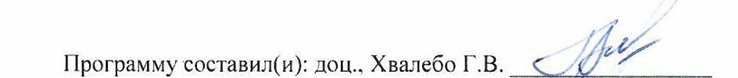 Программу составил(и): Доц., Хвалебо Галина Васильевна ________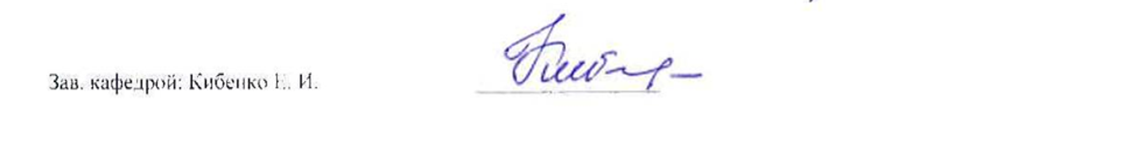 Зав. кафедрой: Кибенко Е. И. _________________Учебный план утвержден учёным советом вуза от 26.04.2022 протокол № 9/1.Программу составил(и): Доц., Хвалебо Галина Васильевна ________Зав. кафедрой: Кибенко Е. И. _________________Учебный план утвержден учёным советом вуза от 26.04.2022 протокол № 9/1.Программу составил(и): Доц., Хвалебо Галина Васильевна ________Зав. кафедрой: Кибенко Е. И. _________________Учебный план утвержден учёным советом вуза от 26.04.2022 протокол № 9/1.Программу составил(и): Доц., Хвалебо Галина Васильевна ________Зав. кафедрой: Кибенко Е. И. _________________Учебный план утвержден учёным советом вуза от 26.04.2022 протокол № 9/1.Программу составил(и): Доц., Хвалебо Галина Васильевна ________Зав. кафедрой: Кибенко Е. И. _________________Учебный план утвержден учёным советом вуза от 26.04.2022 протокол № 9/1.Программу составил(и): Доц., Хвалебо Галина Васильевна ________Зав. кафедрой: Кибенко Е. И. _________________Учебный план утвержден учёным советом вуза от 26.04.2022 протокол № 9/1.Программу составил(и): Доц., Хвалебо Галина Васильевна ________Зав. кафедрой: Кибенко Е. И. _________________Учебный план утвержден учёным советом вуза от 26.04.2022 протокол № 9/1.Программу составил(и): Доц., Хвалебо Галина Васильевна ________Зав. кафедрой: Кибенко Е. И. _________________Учебный план утвержден учёным советом вуза от 26.04.2022 протокол № 9/1.Программу составил(и): Доц., Хвалебо Галина Васильевна ________Зав. кафедрой: Кибенко Е. И. _________________Учебный план утвержден учёным советом вуза от 26.04.2022 протокол № 9/1.Программу составил(и): Доц., Хвалебо Галина Васильевна ________Зав. кафедрой: Кибенко Е. И. _________________Учебный план утвержден учёным советом вуза от 26.04.2022 протокол № 9/1.Программу составил(и): Доц., Хвалебо Галина Васильевна ________Зав. кафедрой: Кибенко Е. И. _________________Учебный план утвержден учёным советом вуза от 26.04.2022 протокол № 9/1.Программу составил(и): Доц., Хвалебо Галина Васильевна ________Зав. кафедрой: Кибенко Е. И. _________________Учебный план утвержден учёным советом вуза от 26.04.2022 протокол № 9/1.Программу составил(и): Доц., Хвалебо Галина Васильевна ________Зав. кафедрой: Кибенко Е. И. _________________Учебный план утвержден учёным советом вуза от 26.04.2022 протокол № 9/1.Программу составил(и): Доц., Хвалебо Галина Васильевна ________Зав. кафедрой: Кибенко Е. И. _________________Учебный план утвержден учёным советом вуза от 26.04.2022 протокол № 9/1.Программу составил(и): Доц., Хвалебо Галина Васильевна ________Зав. кафедрой: Кибенко Е. И. _________________Учебный план утвержден учёным советом вуза от 26.04.2022 протокол № 9/1.Программу составил(и): Доц., Хвалебо Галина Васильевна ________Зав. кафедрой: Кибенко Е. И. _________________УП: 44.03.05.37-22-1-ФСПZ.plxУП: 44.03.05.37-22-1-ФСПZ.plxстр. 31. МЕСТО ПРАКТИКИ В СТРУКТУРЕ ОБРАЗОВАТЕЛЬНОЙ ПРОГРАММЫ1. МЕСТО ПРАКТИКИ В СТРУКТУРЕ ОБРАЗОВАТЕЛЬНОЙ ПРОГРАММЫ1. МЕСТО ПРАКТИКИ В СТРУКТУРЕ ОБРАЗОВАТЕЛЬНОЙ ПРОГРАММЫ1. МЕСТО ПРАКТИКИ В СТРУКТУРЕ ОБРАЗОВАТЕЛЬНОЙ ПРОГРАММЫЦикл (раздел) ООП:К.М.03К.М.03К.М.032. ТРЕБОВАНИЯ К РЕЗУЛЬТАТАМ ОСВОЕНИЯ ДИСЦИПЛИНЫ2. ТРЕБОВАНИЯ К РЕЗУЛЬТАТАМ ОСВОЕНИЯ ДИСЦИПЛИНЫ2. ТРЕБОВАНИЯ К РЕЗУЛЬТАТАМ ОСВОЕНИЯ ДИСЦИПЛИНЫ2. ТРЕБОВАНИЯ К РЕЗУЛЬТАТАМ ОСВОЕНИЯ ДИСЦИПЛИНЫОПК-4.1:Знает и понимает особенности базовых национальных ценностей, на основе которых осуществляется духовно-нравственное воспитание обучающихсяОПК-4.1:Знает и понимает особенности базовых национальных ценностей, на основе которых осуществляется духовно-нравственное воспитание обучающихсяОПК-4.1:Знает и понимает особенности базовых национальных ценностей, на основе которых осуществляется духовно-нравственное воспитание обучающихсяОПК-4.1:Знает и понимает особенности базовых национальных ценностей, на основе которых осуществляется духовно-нравственное воспитание обучающихсяОПК-4.2:Демонстрирует способность к формированию у обучающихся гражданской позиции, толерантности и навыков поведения в изменяющейся поликультурной среде, способности к труду и жизни в условиях современного мира, культуры здорового и безопасного образа жизниОПК-4.2:Демонстрирует способность к формированию у обучающихся гражданской позиции, толерантности и навыков поведения в изменяющейся поликультурной среде, способности к труду и жизни в условиях современного мира, культуры здорового и безопасного образа жизниОПК-4.2:Демонстрирует способность к формированию у обучающихся гражданской позиции, толерантности и навыков поведения в изменяющейся поликультурной среде, способности к труду и жизни в условиях современного мира, культуры здорового и безопасного образа жизниОПК-4.2:Демонстрирует способность к формированию у обучающихся гражданской позиции, толерантности и навыков поведения в изменяющейся поликультурной среде, способности к труду и жизни в условиях современного мира, культуры здорового и безопасного образа жизниОПК-4.3:Создает условия для развития обучающихся, мотивирует их к активному освоению развивающих возможностей образовательной средыОПК-4.3:Создает условия для развития обучающихся, мотивирует их к активному освоению развивающих возможностей образовательной средыОПК-4.3:Создает условия для развития обучающихся, мотивирует их к активному освоению развивающих возможностей образовательной средыОПК-4.3:Создает условия для развития обучающихся, мотивирует их к активному освоению развивающих возможностей образовательной средыОПК-1.1:Знает и понимает сущность нормативных и правовых актов в сфере образования, норм профессиональной этикиОПК-1.1:Знает и понимает сущность нормативных и правовых актов в сфере образования, норм профессиональной этикиОПК-1.1:Знает и понимает сущность нормативных и правовых актов в сфере образования, норм профессиональной этикиОПК-1.1:Знает и понимает сущность нормативных и правовых актов в сфере образования, норм профессиональной этикиОПК-1.2:Применяет в своей деятельности нормативные правовые акты в сфере образования и нормы профессиональной этики, обеспечивает конфиденциальность сведений о субъектах образовательных отношений, полученных в процессе профессиональной деятельностиОПК-1.2:Применяет в своей деятельности нормативные правовые акты в сфере образования и нормы профессиональной этики, обеспечивает конфиденциальность сведений о субъектах образовательных отношений, полученных в процессе профессиональной деятельностиОПК-1.2:Применяет в своей деятельности нормативные правовые акты в сфере образования и нормы профессиональной этики, обеспечивает конфиденциальность сведений о субъектах образовательных отношений, полученных в процессе профессиональной деятельностиОПК-1.2:Применяет в своей деятельности нормативные правовые акты в сфере образования и нормы профессиональной этики, обеспечивает конфиденциальность сведений о субъектах образовательных отношений, полученных в процессе профессиональной деятельностиОПК-1.3:Использует нормативные и правовые акты для обеспечения безопасности образовательного процесса и при проведении досуговых мероприятийОПК-1.3:Использует нормативные и правовые акты для обеспечения безопасности образовательного процесса и при проведении досуговых мероприятийОПК-1.3:Использует нормативные и правовые акты для обеспечения безопасности образовательного процесса и при проведении досуговых мероприятийОПК-1.3:Использует нормативные и правовые акты для обеспечения безопасности образовательного процесса и при проведении досуговых мероприятийУК-6.1:Оценивает личностные ресурсы по достижению целей управления своим временем в процессе реализации траектории саморазвитияУК-6.1:Оценивает личностные ресурсы по достижению целей управления своим временем в процессе реализации траектории саморазвитияУК-6.1:Оценивает личностные ресурсы по достижению целей управления своим временем в процессе реализации траектории саморазвитияУК-6.1:Оценивает личностные ресурсы по достижению целей управления своим временем в процессе реализации траектории саморазвитияУК-6.2:Объясняет способы планирования свободного времени и проектирования траектории профессионального и личностного ростаУК-6.2:Объясняет способы планирования свободного времени и проектирования траектории профессионального и личностного ростаУК-6.2:Объясняет способы планирования свободного времени и проектирования траектории профессионального и личностного ростаУК-6.2:Объясняет способы планирования свободного времени и проектирования траектории профессионального и личностного ростаУК-6.3:Демонстрирует владение приемами и техниками психической саморегуляции, владения собой и своими ресурсамиУК-6.3:Демонстрирует владение приемами и техниками психической саморегуляции, владения собой и своими ресурсамиУК-6.3:Демонстрирует владение приемами и техниками психической саморегуляции, владения собой и своими ресурсамиУК-6.3:Демонстрирует владение приемами и техниками психической саморегуляции, владения собой и своими ресурсамиУК-6.4:Критически оценивает эффективность использования времени и других ресурсов при решении поставленных целей и задачУК-6.4:Критически оценивает эффективность использования времени и других ресурсов при решении поставленных целей и задачУК-6.4:Критически оценивает эффективность использования времени и других ресурсов при решении поставленных целей и задачУК-6.4:Критически оценивает эффективность использования времени и других ресурсов при решении поставленных целей и задачУК-4.1:Использует различные формы, виды устной и письменной коммуникации на русском, родном и иностранном(ых) языке(ах)УК-4.1:Использует различные формы, виды устной и письменной коммуникации на русском, родном и иностранном(ых) языке(ах)УК-4.1:Использует различные формы, виды устной и письменной коммуникации на русском, родном и иностранном(ых) языке(ах)УК-4.1:Использует различные формы, виды устной и письменной коммуникации на русском, родном и иностранном(ых) языке(ах)УК-4.2:Свободно воспринимает, анализирует и критически оценивает устную и письменную деловую информацию на русском, родном и иностранном(ых) языке(ах)УК-4.2:Свободно воспринимает, анализирует и критически оценивает устную и письменную деловую информацию на русском, родном и иностранном(ых) языке(ах)УК-4.2:Свободно воспринимает, анализирует и критически оценивает устную и письменную деловую информацию на русском, родном и иностранном(ых) языке(ах)УК-4.2:Свободно воспринимает, анализирует и критически оценивает устную и письменную деловую информацию на русском, родном и иностранном(ых) языке(ах)УК-4.3:Владеет системой норм русского литературного языка, родного языка и нормами иностранного(ых) языка (ов)УК-4.3:Владеет системой норм русского литературного языка, родного языка и нормами иностранного(ых) языка (ов)УК-4.3:Владеет системой норм русского литературного языка, родного языка и нормами иностранного(ых) языка (ов)УК-4.3:Владеет системой норм русского литературного языка, родного языка и нормами иностранного(ых) языка (ов)УК-4.4:Использует языковые средства для достижения профессиональных целей на русском, родном и иностранном (ых) языке(ах)УК-4.4:Использует языковые средства для достижения профессиональных целей на русском, родном и иностранном (ых) языке(ах)УК-4.4:Использует языковые средства для достижения профессиональных целей на русском, родном и иностранном (ых) языке(ах)УК-4.4:Использует языковые средства для достижения профессиональных целей на русском, родном и иностранном (ых) языке(ах)УК-4.5:Выстраивает стратегию устного и письменного общения на русском, родном и иностранном(ых) языке(ах)в рамках межличностного и межкультурного общенияУК-4.5:Выстраивает стратегию устного и письменного общения на русском, родном и иностранном(ых) языке(ах)в рамках межличностного и межкультурного общенияУК-4.5:Выстраивает стратегию устного и письменного общения на русском, родном и иностранном(ых) языке(ах)в рамках межличностного и межкультурного общенияУК-4.5:Выстраивает стратегию устного и письменного общения на русском, родном и иностранном(ых) языке(ах)в рамках межличностного и межкультурного общенияУК-3.1:Демонстрирует способность работать в команде, проявляет лидерские качества и уменияУК-3.1:Демонстрирует способность работать в команде, проявляет лидерские качества и уменияУК-3.1:Демонстрирует способность работать в команде, проявляет лидерские качества и уменияУК-3.1:Демонстрирует способность работать в команде, проявляет лидерские качества и уменияУК-3.2:Демонстрирует способность эффективного речевого и социального взаимодействияУК-3.2:Демонстрирует способность эффективного речевого и социального взаимодействияУК-3.2:Демонстрирует способность эффективного речевого и социального взаимодействияУК-3.2:Демонстрирует способность эффективного речевого и социального взаимодействияУК-3.3:Демонстрирует навыки работы с институтами и организациями в процессе осуществления социального взаимодействияУК-3.3:Демонстрирует навыки работы с институтами и организациями в процессе осуществления социального взаимодействияУК-3.3:Демонстрирует навыки работы с институтами и организациями в процессе осуществления социального взаимодействияУК-3.3:Демонстрирует навыки работы с институтами и организациями в процессе осуществления социального взаимодействияВ результате освоения дисциплины обучающийся должен:В результате освоения дисциплины обучающийся должен:В результате освоения дисциплины обучающийся должен:В результате освоения дисциплины обучающийся должен:Знать:Знать:Знать:Знать:– различные формы, виды устной и письменной коммуникации в учебной и профессиональной деятельности;– осознавать социальную значимость своей будущей профессии;– цель, задачи и содержание школьной физической культуры, как элемента педагогической системы учебного предмета;–  способы организации взаимодействия с различными участниками образовательного процесса для совместного решения задач педагогической деятельности;– способы осуществления социализации и профессионального самоопределения обучающихся ;– Федеральные законы Российской Федерации, постановления Правительства РФ и другие нормативно-правовые акты для организации и проведения физкультурно-спортивной деятельности;- основы межличностного и межкультурного взаимодействия между людьми, в процессе духовно-нравственного воспитания;– различные формы, виды устной и письменной коммуникации в учебной и профессиональной деятельности;– осознавать социальную значимость своей будущей профессии;– цель, задачи и содержание школьной физической культуры, как элемента педагогической системы учебного предмета;–  способы организации взаимодействия с различными участниками образовательного процесса для совместного решения задач педагогической деятельности;– способы осуществления социализации и профессионального самоопределения обучающихся ;– Федеральные законы Российской Федерации, постановления Правительства РФ и другие нормативно-правовые акты для организации и проведения физкультурно-спортивной деятельности;- основы межличностного и межкультурного взаимодействия между людьми, в процессе духовно-нравственного воспитания;– различные формы, виды устной и письменной коммуникации в учебной и профессиональной деятельности;– осознавать социальную значимость своей будущей профессии;– цель, задачи и содержание школьной физической культуры, как элемента педагогической системы учебного предмета;–  способы организации взаимодействия с различными участниками образовательного процесса для совместного решения задач педагогической деятельности;– способы осуществления социализации и профессионального самоопределения обучающихся ;– Федеральные законы Российской Федерации, постановления Правительства РФ и другие нормативно-правовые акты для организации и проведения физкультурно-спортивной деятельности;- основы межличностного и межкультурного взаимодействия между людьми, в процессе духовно-нравственного воспитания;– различные формы, виды устной и письменной коммуникации в учебной и профессиональной деятельности;– осознавать социальную значимость своей будущей профессии;– цель, задачи и содержание школьной физической культуры, как элемента педагогической системы учебного предмета;–  способы организации взаимодействия с различными участниками образовательного процесса для совместного решения задач педагогической деятельности;– способы осуществления социализации и профессионального самоопределения обучающихся ;– Федеральные законы Российской Федерации, постановления Правительства РФ и другие нормативно-правовые акты для организации и проведения физкультурно-спортивной деятельности;- основы межличностного и межкультурного взаимодействия между людьми, в процессе духовно-нравственного воспитания;УП: 44.03.05.37-22-1-ФСПZ.plxУП: 44.03.05.37-22-1-ФСПZ.plxстр. 4Уметь:Уметь:Уметь:Уметь:Уметь:Уметь:Уметь:Уметь:– использовать различные формы, виды устной и письменной коммуникации в учебной и профессиональной деятельности ;– подобрать из классификации основных упражнений рекомендуемых и применяемых, согласно программным требованиям, задания для определенного возраста детей;– формулировать задачи конкретного занятия с учетом возрастных особенностей;– использовать методы психологической и педагогической диагностики для решения различных профессиональных задач;- организовать взаимодействие всех участников образовательно-воспитательного процесса;- выстраивать образовательную деятельность в соответствии с нормативными правовыми актами в сфере образования и нормами профессиональной этики;– использовать различные формы, виды устной и письменной коммуникации в учебной и профессиональной деятельности ;– подобрать из классификации основных упражнений рекомендуемых и применяемых, согласно программным требованиям, задания для определенного возраста детей;– формулировать задачи конкретного занятия с учетом возрастных особенностей;– использовать методы психологической и педагогической диагностики для решения различных профессиональных задач;- организовать взаимодействие всех участников образовательно-воспитательного процесса;- выстраивать образовательную деятельность в соответствии с нормативными правовыми актами в сфере образования и нормами профессиональной этики;– использовать различные формы, виды устной и письменной коммуникации в учебной и профессиональной деятельности ;– подобрать из классификации основных упражнений рекомендуемых и применяемых, согласно программным требованиям, задания для определенного возраста детей;– формулировать задачи конкретного занятия с учетом возрастных особенностей;– использовать методы психологической и педагогической диагностики для решения различных профессиональных задач;- организовать взаимодействие всех участников образовательно-воспитательного процесса;- выстраивать образовательную деятельность в соответствии с нормативными правовыми актами в сфере образования и нормами профессиональной этики;– использовать различные формы, виды устной и письменной коммуникации в учебной и профессиональной деятельности ;– подобрать из классификации основных упражнений рекомендуемых и применяемых, согласно программным требованиям, задания для определенного возраста детей;– формулировать задачи конкретного занятия с учетом возрастных особенностей;– использовать методы психологической и педагогической диагностики для решения различных профессиональных задач;- организовать взаимодействие всех участников образовательно-воспитательного процесса;- выстраивать образовательную деятельность в соответствии с нормативными правовыми актами в сфере образования и нормами профессиональной этики;– использовать различные формы, виды устной и письменной коммуникации в учебной и профессиональной деятельности ;– подобрать из классификации основных упражнений рекомендуемых и применяемых, согласно программным требованиям, задания для определенного возраста детей;– формулировать задачи конкретного занятия с учетом возрастных особенностей;– использовать методы психологической и педагогической диагностики для решения различных профессиональных задач;- организовать взаимодействие всех участников образовательно-воспитательного процесса;- выстраивать образовательную деятельность в соответствии с нормативными правовыми актами в сфере образования и нормами профессиональной этики;– использовать различные формы, виды устной и письменной коммуникации в учебной и профессиональной деятельности ;– подобрать из классификации основных упражнений рекомендуемых и применяемых, согласно программным требованиям, задания для определенного возраста детей;– формулировать задачи конкретного занятия с учетом возрастных особенностей;– использовать методы психологической и педагогической диагностики для решения различных профессиональных задач;- организовать взаимодействие всех участников образовательно-воспитательного процесса;- выстраивать образовательную деятельность в соответствии с нормативными правовыми актами в сфере образования и нормами профессиональной этики;– использовать различные формы, виды устной и письменной коммуникации в учебной и профессиональной деятельности ;– подобрать из классификации основных упражнений рекомендуемых и применяемых, согласно программным требованиям, задания для определенного возраста детей;– формулировать задачи конкретного занятия с учетом возрастных особенностей;– использовать методы психологической и педагогической диагностики для решения различных профессиональных задач;- организовать взаимодействие всех участников образовательно-воспитательного процесса;- выстраивать образовательную деятельность в соответствии с нормативными правовыми актами в сфере образования и нормами профессиональной этики;– использовать различные формы, виды устной и письменной коммуникации в учебной и профессиональной деятельности ;– подобрать из классификации основных упражнений рекомендуемых и применяемых, согласно программным требованиям, задания для определенного возраста детей;– формулировать задачи конкретного занятия с учетом возрастных особенностей;– использовать методы психологической и педагогической диагностики для решения различных профессиональных задач;- организовать взаимодействие всех участников образовательно-воспитательного процесса;- выстраивать образовательную деятельность в соответствии с нормативными правовыми актами в сфере образования и нормами профессиональной этики;Владеть:Владеть:Владеть:Владеть:Владеть:Владеть:Владеть:Владеть:– владеть терминологией упражнений и команд;– навыками ведения дискуссии, полемики, диалога, навыками публичной речи и письменного аргументированного изложения собственной точки зрения при подготовке и проведении уроков;– навыками ведения записи наблюдений, замечаний;– методикой сочетания показ упражнения с объяснением;– навыками проведения общеразвивающих упражнений;– способами осуществления психолого-педагогической поддержки и сопровождения.– владеть терминологией упражнений и команд;– навыками ведения дискуссии, полемики, диалога, навыками публичной речи и письменного аргументированного изложения собственной точки зрения при подготовке и проведении уроков;– навыками ведения записи наблюдений, замечаний;– методикой сочетания показ упражнения с объяснением;– навыками проведения общеразвивающих упражнений;– способами осуществления психолого-педагогической поддержки и сопровождения.– владеть терминологией упражнений и команд;– навыками ведения дискуссии, полемики, диалога, навыками публичной речи и письменного аргументированного изложения собственной точки зрения при подготовке и проведении уроков;– навыками ведения записи наблюдений, замечаний;– методикой сочетания показ упражнения с объяснением;– навыками проведения общеразвивающих упражнений;– способами осуществления психолого-педагогической поддержки и сопровождения.– владеть терминологией упражнений и команд;– навыками ведения дискуссии, полемики, диалога, навыками публичной речи и письменного аргументированного изложения собственной точки зрения при подготовке и проведении уроков;– навыками ведения записи наблюдений, замечаний;– методикой сочетания показ упражнения с объяснением;– навыками проведения общеразвивающих упражнений;– способами осуществления психолого-педагогической поддержки и сопровождения.– владеть терминологией упражнений и команд;– навыками ведения дискуссии, полемики, диалога, навыками публичной речи и письменного аргументированного изложения собственной точки зрения при подготовке и проведении уроков;– навыками ведения записи наблюдений, замечаний;– методикой сочетания показ упражнения с объяснением;– навыками проведения общеразвивающих упражнений;– способами осуществления психолого-педагогической поддержки и сопровождения.– владеть терминологией упражнений и команд;– навыками ведения дискуссии, полемики, диалога, навыками публичной речи и письменного аргументированного изложения собственной точки зрения при подготовке и проведении уроков;– навыками ведения записи наблюдений, замечаний;– методикой сочетания показ упражнения с объяснением;– навыками проведения общеразвивающих упражнений;– способами осуществления психолого-педагогической поддержки и сопровождения.– владеть терминологией упражнений и команд;– навыками ведения дискуссии, полемики, диалога, навыками публичной речи и письменного аргументированного изложения собственной точки зрения при подготовке и проведении уроков;– навыками ведения записи наблюдений, замечаний;– методикой сочетания показ упражнения с объяснением;– навыками проведения общеразвивающих упражнений;– способами осуществления психолого-педагогической поддержки и сопровождения.– владеть терминологией упражнений и команд;– навыками ведения дискуссии, полемики, диалога, навыками публичной речи и письменного аргументированного изложения собственной точки зрения при подготовке и проведении уроков;– навыками ведения записи наблюдений, замечаний;– методикой сочетания показ упражнения с объяснением;– навыками проведения общеразвивающих упражнений;– способами осуществления психолого-педагогической поддержки и сопровождения.3. ПРАКТИКА3. ПРАКТИКА3. ПРАКТИКА3. ПРАКТИКА3. ПРАКТИКА3. ПРАКТИКА3. ПРАКТИКА3. ПРАКТИКАВид практики:Вид практики:Вид практики:Вид практики:Вид практики:Вид практики:Вид практики:Вид практики:УчебнаяУчебнаяУчебнаяУчебнаяУчебнаяУчебнаяУчебнаяУчебнаяСпособ практики:Способ практики:Способ практики:Способ практики:Способ практики:Способ практики:Способ практики:Способ практики:СтационарнаяСтационарнаяСтационарнаяСтационарнаяСтационарнаяСтационарнаяСтационарнаяСтационарнаяФорма практики:Форма практики:Форма практики:Форма практики:Форма практики:Форма практики:Форма практики:Форма практики:ДискретноДискретноДискретноДискретноДискретноДискретноДискретноДискретноТип практики:Тип практики:Тип практики:Тип практики:Тип практики:Тип практики:Тип практики:Тип практики:Ознакомительная (по профилю Физическая культура)Ознакомительная (по профилю Физическая культура)Ознакомительная (по профилю Физическая культура)Ознакомительная (по профилю Физическая культура)Ознакомительная (по профилю Физическая культура)Ознакомительная (по профилю Физическая культура)Ознакомительная (по профилю Физическая культура)Ознакомительная (по профилю Физическая культура)Форма отчетности по практике:Форма отчетности по практике:Форма отчетности по практике:Форма отчетности по практике:Форма отчетности по практике:Форма отчетности по практике:Форма отчетности по практике:Форма отчетности по практике:Дневник практикиДневник практикиДневник практикиДневник практикиДневник практикиДневник практикиДневник практикиДневник практики4. СТРУКТУРА И СОДЕРЖАНИЕ ДИСЦИПЛИНЫ4. СТРУКТУРА И СОДЕРЖАНИЕ ДИСЦИПЛИНЫ4. СТРУКТУРА И СОДЕРЖАНИЕ ДИСЦИПЛИНЫ4. СТРУКТУРА И СОДЕРЖАНИЕ ДИСЦИПЛИНЫ4. СТРУКТУРА И СОДЕРЖАНИЕ ДИСЦИПЛИНЫ4. СТРУКТУРА И СОДЕРЖАНИЕ ДИСЦИПЛИНЫ4. СТРУКТУРА И СОДЕРЖАНИЕ ДИСЦИПЛИНЫ4. СТРУКТУРА И СОДЕРЖАНИЕ ДИСЦИПЛИНЫКод занятияНаименование разделов и тем /вид занятия/Наименование разделов и тем /вид занятия/Семестр / КурсЧасовКомпетен-цииЛитератураЛитератураРаздел 1. ПодготовительныйРаздел 1. Подготовительный1.1Производственный инструктаж. Цели и задачи практики. Правила заполнения дневника и отчета о прохождении практики. /Лек/Производственный инструктаж. Цели и задачи практики. Правила заполнения дневника и отчета о прохождении практики. /Лек/24УК-3.3 ОПК -1.1Л1.1 Л1.2 Л1.3 Л1.4Л2.1 Л2.2 Л2.3 Л2.4Л1.1 Л1.2 Л1.3 Л1.4Л2.1 Л2.2 Л2.3 Л2.4Раздел 2. Учебно-методическая работаРаздел 2. Учебно-методическая работа2.1Изучение «Стандарта учителя» /Ср/Изучение «Стандарта учителя» /Ср/28УК-3.2 УК- 4.1 УК-4.2 ОПК-1.1Л1.1 Л1.2 Л1.3 Л1.4Л2.1 Л2.3 Л2.4Л1.1 Л1.2 Л1.3 Л1.4Л2.1 Л2.3 Л2.42.2Изучение нормативных документов, обеспечивающих образовательный процесс. Государственные образовательные стандарты среднего общего образования, учебные планы, рабочие программы. /Ср/Изучение нормативных документов, обеспечивающих образовательный процесс. Государственные образовательные стандарты среднего общего образования, учебные планы, рабочие программы. /Ср/210УК-3.3 ОПК -1.1 ОПК- 1.2Л1.1 Л1.2 Л1.3 Л1.4Л2.1 Л2.3 Л2.4Л1.1 Л1.2 Л1.3 Л1.4Л2.1 Л2.3 Л2.42.3Нормативно-правовые документы, обеспечивающие спортивно- массовую и физкультурно-оздоровительную работу /Ср/Нормативно-правовые документы, обеспечивающие спортивно- массовую и физкультурно-оздоровительную работу /Ср/210УК-3.3 ОПК -1.1 ОПК- 1.2 ОПК-1.3Л1.1 Л1.2 Л1.3 Л1.4Л2.1 Л2.3 Л2.4Л1.1 Л1.2 Л1.3 Л1.4Л2.1 Л2.3 Л2.42.4Примерные рабочие программы по физической культуре к учебнику Физическая культура 5 класс, автор – В. И. Лях и В.П. Матвеев /Ср/Примерные рабочие программы по физической культуре к учебнику Физическая культура 5 класс, автор – В. И. Лях и В.П. Матвеев /Ср/214УК-3.3 УК- 4.4 УК-6.1 УК-6.4 ОПК -1.2Л1.1 Л1.2 Л1.3 Л1.4Л2.1 Л2.3 Л2.4Л1.1 Л1.2 Л1.3 Л1.4Л2.1 Л2.3 Л2.4УП: 44.03.05.37-22-1-ФСПZ.plxУП: 44.03.05.37-22-1-ФСПZ.plxстр. 52.5Анализ провести сравнительный анализ примерных программ физического воспитания В.И. Ляха и В.П. Матвеева /Ср/Анализ провести сравнительный анализ примерных программ физического воспитания В.И. Ляха и В.П. Матвеева /Ср/216УК-3.3 УК- 4.4 УК-6.1 УК-6.4 ОПК -1.2Л1.1 Л1.2 Л1.3 Л1.4Л2.1 Л2.3 Л2.4Л1.1 Л1.2 Л1.3 Л1.4Л2.1 Л2.3 Л2.42.6Знакомство с системой организации физкультурно- оздоровительной работы в школе /Ср/Знакомство с системой организации физкультурно- оздоровительной работы в школе /Ср/28УК-3.1 УК- 4.1 УК-4.4 УК-6.3 ОПК -1.2Л1.1 Л1.2 Л1.3 Л1.4Л2.1 Л2.3 Л2.4Л1.1 Л1.2 Л1.3 Л1.4Л2.1 Л2.3 Л2.42.7Организация и проведение активных перемен и физкульт-пауз на уроках в начальной школе /Ср/Организация и проведение активных перемен и физкульт-пауз на уроках в начальной школе /Ср/26УК-3.1 УК- 4.4 УК-6.3 УК-6.4Л1.1 Л1.2 Л1.3 Л1.4Л2.1 Л2.3 Л2.4Л1.1 Л1.2 Л1.3 Л1.4Л2.1 Л2.3 Л2.42.8Составить комплексы физкульт-минуток, активной перемены /Ср/Составить комплексы физкульт-минуток, активной перемены /Ср/28УК-3.3 УК- 4.4 УК-6.2Л1.1 Л1.2 Л1.3 Л1.4Л2.1 Л2.3 Л2.4Л1.1 Л1.2 Л1.3 Л1.4Л2.1 Л2.3 Л2.42.9Структура урока, типы уроков, задачи урока. Составлениеподготовительной части урока. Написание технологических карт курокам в разных классах. Техника безопасности /Ср/Структура урока, типы уроков, задачи урока. Составлениеподготовительной части урока. Написание технологических карт курокам в разных классах. Техника безопасности /Ср/230УК-3.2 УК- 4.2 УК-4.5 УК-6.4Л1.1 Л1.2 Л1.3 Л1.4Л2.1 Л2.3 Л2.4Л1.1 Л1.2 Л1.3 Л1.4Л2.1 Л2.3 Л2.42.10Поурочное планирование подготовительной части урока: общеразвивающие упражнения; формы проведения комплексов ОРУ /Ср/Поурочное планирование подготовительной части урока: общеразвивающие упражнения; формы проведения комплексов ОРУ /Ср/218УК-3.2 УК- 4.3 УК-4.5 ОПК-4.3Л1.1 Л1.2 Л1.3 Л1.4Л2.1 Л2.3 Л2.4Л1.1 Л1.2 Л1.3 Л1.4Л2.1 Л2.3 Л2.42.11Правила организации спортивно-массовой работы:– на спортивных площадках по месту жительства;– в летних пришкольных лагерях;–  в ДОЛ.Роли вожатого, воспитателя, инструктора по спорту./Ср/Правила организации спортивно-массовой работы:– на спортивных площадках по месту жительства;– в летних пришкольных лагерях;–  в ДОЛ.Роли вожатого, воспитателя, инструктора по спорту./Ср/216УК-4.1 УК- 4.4 УК-6.2 ОПК-4.2Л1.1 Л1.2 Л1.3 Л1.4Л2.1 Л2.3 Л2.4Л1.1 Л1.2 Л1.3 Л1.4Л2.1 Л2.3 Л2.42.12Разработать комплексы ОРУ /Ср/Разработать комплексы ОРУ /Ср/210УК-4.1 УК- 6.1 ОПК-1.1Л1.1 Л1.2 Л1.3 Л1.4Л2.1 Л2.3 Л2.4Л1.1 Л1.2 Л1.3 Л1.4Л2.1 Л2.3 Л2.42.13Практическое проведение комплекса ОРУ /Ср/Практическое проведение комплекса ОРУ /Ср/28УК-3.1 УК- 3.2 УК-6.3 ОПК-4.2Л1.1 Л1.2 Л1.3 Л1.4Л2.1 Л2.3 Л2.4Л1.1 Л1.2 Л1.3 Л1.4Л2.1 Л2.3 Л2.42.14Разработка положения и сценария спортивно-массового мероприятия (на воде, на свежем воздухе, в закрытых помещениях) для различных возрастных групп. /Ср/Разработка положения и сценария спортивно-массового мероприятия (на воде, на свежем воздухе, в закрытых помещениях) для различных возрастных групп. /Ср/220УК-3.3 УК- 4.5 УК-6.4 ОПК-1.3 ОПК-4.3Л1.1 Л1.2 Л1.3 Л1.4Л2.1 Л2.3 Л2.4Л1.1 Л1.2 Л1.3 Л1.4Л2.1 Л2.3 Л2.42.15Знакомство с организацией ЕГЭ, правила поведения и обязанностинаблюдателей  /Ср/Знакомство с организацией ЕГЭ, правила поведения и обязанностинаблюдателей  /Ср/26УК-3.3 ОПК -1.2Л1.1 Л1.2 Л1.3 Л1.4Л2.1 Л2.3 Л2.4Л1.1 Л1.2 Л1.3 Л1.4Л2.1 Л2.3 Л2.4Раздел 3. ЗаключительныйРаздел 3. Заключительный3.1Подготовка отчетной документации по итогам практики;составление и оформление отчета о прохождении практики; сдачаотчета о практике на кафедру/Ср/Подготовка отчетной документации по итогам практики;составление и оформление отчета о прохождении практики; сдачаотчета о практике на кафедру/Ср/220УК-3.3 УК- 4.4 УК-6.4 ОПК-1.3Л1.1 Л1.2 Л1.3 Л1.4Л2.1 Л2.3 Л2.4Л1.1 Л1.2 Л1.3 Л1.4Л2.1 Л2.3 Л2.4Раздел 4. Зачет с оценкойРаздел 4. Зачет с оценкойУП: 44.03.05.37-22-1-ФСПZ.plxУП: 44.03.05.37-22-1-ФСПZ.plxУП: 44.03.05.37-22-1-ФСПZ.plxУП: 44.03.05.37-22-1-ФСПZ.plxстр. 64.14.1Зачет с оценкой /ЗачётСОц/Зачет с оценкой /ЗачётСОц/Зачет с оценкой /ЗачётСОц/Зачет с оценкой /ЗачётСОц/24УК-3.1 УК- 3.2 УК-3.3 УК-4.1 УК- 4.2 УК-4.3 УК-4.4 УК- 4.5 УК-6.1 УК-6.2 УК- 6.3 УК-6.4 ОПК-1.1 ОПК-1.2 ОПК-1.3 ОПК-4.1 ОПК-4.2 ОПК-4.3УК-3.1 УК- 3.2 УК-3.3 УК-4.1 УК- 4.2 УК-4.3 УК-4.4 УК- 4.5 УК-6.1 УК-6.2 УК- 6.3 УК-6.4 ОПК-1.1 ОПК-1.2 ОПК-1.3 ОПК-4.1 ОПК-4.2 ОПК-4.3Л1.1 Л1.2 Л1.3 Л1.4Л2.1 Л2.2 Л2.3 Л2.4Л1.1 Л1.2 Л1.3 Л1.4Л2.1 Л2.2 Л2.3 Л2.45. ФОНД ОЦЕНОЧНЫХ СРЕДСТВ5. ФОНД ОЦЕНОЧНЫХ СРЕДСТВ5. ФОНД ОЦЕНОЧНЫХ СРЕДСТВ5. ФОНД ОЦЕНОЧНЫХ СРЕДСТВ5. ФОНД ОЦЕНОЧНЫХ СРЕДСТВ5. ФОНД ОЦЕНОЧНЫХ СРЕДСТВ5. ФОНД ОЦЕНОЧНЫХ СРЕДСТВ5. ФОНД ОЦЕНОЧНЫХ СРЕДСТВ5. ФОНД ОЦЕНОЧНЫХ СРЕДСТВ5. ФОНД ОЦЕНОЧНЫХ СРЕДСТВ5. ФОНД ОЦЕНОЧНЫХ СРЕДСТВ5. ФОНД ОЦЕНОЧНЫХ СРЕДСТВФонд оценочных средств для проведения промежуточной аттестации обучающихся по практике представлен в Приложении 1 к программе практики.Фонд оценочных средств для проведения промежуточной аттестации обучающихся по практике представлен в Приложении 1 к программе практики.Фонд оценочных средств для проведения промежуточной аттестации обучающихся по практике представлен в Приложении 1 к программе практики.Фонд оценочных средств для проведения промежуточной аттестации обучающихся по практике представлен в Приложении 1 к программе практики.Фонд оценочных средств для проведения промежуточной аттестации обучающихся по практике представлен в Приложении 1 к программе практики.Фонд оценочных средств для проведения промежуточной аттестации обучающихся по практике представлен в Приложении 1 к программе практики.Фонд оценочных средств для проведения промежуточной аттестации обучающихся по практике представлен в Приложении 1 к программе практики.Фонд оценочных средств для проведения промежуточной аттестации обучающихся по практике представлен в Приложении 1 к программе практики.Фонд оценочных средств для проведения промежуточной аттестации обучающихся по практике представлен в Приложении 1 к программе практики.Фонд оценочных средств для проведения промежуточной аттестации обучающихся по практике представлен в Приложении 1 к программе практики.Фонд оценочных средств для проведения промежуточной аттестации обучающихся по практике представлен в Приложении 1 к программе практики.Фонд оценочных средств для проведения промежуточной аттестации обучающихся по практике представлен в Приложении 1 к программе практики.6. УЧЕБНО-МЕТОДИЧЕСКОЕ И ИНФОРМАЦИОННОЕ ОБЕСПЕЧЕНИЕ ДИСЦИПЛИНЫ6. УЧЕБНО-МЕТОДИЧЕСКОЕ И ИНФОРМАЦИОННОЕ ОБЕСПЕЧЕНИЕ ДИСЦИПЛИНЫ6. УЧЕБНО-МЕТОДИЧЕСКОЕ И ИНФОРМАЦИОННОЕ ОБЕСПЕЧЕНИЕ ДИСЦИПЛИНЫ6. УЧЕБНО-МЕТОДИЧЕСКОЕ И ИНФОРМАЦИОННОЕ ОБЕСПЕЧЕНИЕ ДИСЦИПЛИНЫ6. УЧЕБНО-МЕТОДИЧЕСКОЕ И ИНФОРМАЦИОННОЕ ОБЕСПЕЧЕНИЕ ДИСЦИПЛИНЫ6. УЧЕБНО-МЕТОДИЧЕСКОЕ И ИНФОРМАЦИОННОЕ ОБЕСПЕЧЕНИЕ ДИСЦИПЛИНЫ6. УЧЕБНО-МЕТОДИЧЕСКОЕ И ИНФОРМАЦИОННОЕ ОБЕСПЕЧЕНИЕ ДИСЦИПЛИНЫ6. УЧЕБНО-МЕТОДИЧЕСКОЕ И ИНФОРМАЦИОННОЕ ОБЕСПЕЧЕНИЕ ДИСЦИПЛИНЫ6. УЧЕБНО-МЕТОДИЧЕСКОЕ И ИНФОРМАЦИОННОЕ ОБЕСПЕЧЕНИЕ ДИСЦИПЛИНЫ6. УЧЕБНО-МЕТОДИЧЕСКОЕ И ИНФОРМАЦИОННОЕ ОБЕСПЕЧЕНИЕ ДИСЦИПЛИНЫ6. УЧЕБНО-МЕТОДИЧЕСКОЕ И ИНФОРМАЦИОННОЕ ОБЕСПЕЧЕНИЕ ДИСЦИПЛИНЫ6. УЧЕБНО-МЕТОДИЧЕСКОЕ И ИНФОРМАЦИОННОЕ ОБЕСПЕЧЕНИЕ ДИСЦИПЛИНЫ6.1. Учебная литература6.1. Учебная литература6.1. Учебная литература6.1. Учебная литература6.1. Учебная литература6.1. Учебная литература6.1. Учебная литература6.1. Учебная литература6.1. Учебная литература6.1. Учебная литература6.1. Учебная литература6.1. Учебная литература6.1.1. Основная литература6.1.1. Основная литература6.1.1. Основная литература6.1.1. Основная литература6.1.1. Основная литература6.1.1. Основная литература6.1.1. Основная литература6.1.1. Основная литература6.1.1. Основная литература6.1.1. Основная литература6.1.1. Основная литература6.1.1. Основная литератураАвторы, составителиАвторы, составителиЗаглавиеЗаглавиеИздательство, годИздательство, годИздательство, годИздательство, годКолич-воКолич-воКолич-воЛ1.1Мартыненко Н. К.Мартыненко Н. К.Педагогическая практика: учебно-методическое пособиеПедагогическая практика: учебно-методическое пособиеЕлец: Елецкий государственный университет им. И. А. Бунина, 2003Елец: Елецкий государственный университет им. И. А. Бунина, 2003Елец: Елецкий государственный университет им. И. А. Бунина, 2003Елец: Елецкий государственный университет им. И. А. Бунина, 2003http://biblioclub.ru/index. php? page=book&id=271873 неограниченный доступ для зарегистрированных пользователейhttp://biblioclub.ru/index. php? page=book&id=271873 неограниченный доступ для зарегистрированных пользователейhttp://biblioclub.ru/index. php? page=book&id=271873 неограниченный доступ для зарегистрированных пользователейЛ1.2Картошкин А. П.Картошкин А. П.Практика по получению опыта профессиональной деятельности (педагогическая практика): учебно-методическое пособиеПрактика по получению опыта профессиональной деятельности (педагогическая практика): учебно-методическое пособиеСанкт-Петербург: Санкт- Петербургский государственный аграрный университет (СПбГАУ), 2018Санкт-Петербург: Санкт- Петербургский государственный аграрный университет (СПбГАУ), 2018Санкт-Петербург: Санкт- Петербургский государственный аграрный университет (СПбГАУ), 2018Санкт-Петербург: Санкт- Петербургский государственный аграрный университет (СПбГАУ), 2018http://biblioclub.ru/index. php? page=book&id=495117 неограниченный доступ для зарегистрированных пользователейhttp://biblioclub.ru/index. php? page=book&id=495117 неограниченный доступ для зарегистрированных пользователейhttp://biblioclub.ru/index. php? page=book&id=495117 неограниченный доступ для зарегистрированных пользователейЛ1.3Дудкина М. П., Борисова А. А.Дудкина М. П., Борисова А. А.Педагогическая практика: учебно-методическое пособиеПедагогическая практика: учебно-методическое пособиеНовосибирск: Новосибирский государственный технический университет, 2017Новосибирск: Новосибирский государственный технический университет, 2017Новосибирск: Новосибирский государственный технический университет, 2017Новосибирск: Новосибирский государственный технический университет, 2017http://biblioclub.ru/index. php? page=book&id=574684 неограниченный доступ для зарегистрированных пользователейhttp://biblioclub.ru/index. php? page=book&id=574684 неограниченный доступ для зарегистрированных пользователейhttp://biblioclub.ru/index. php? page=book&id=574684 неограниченный доступ для зарегистрированных пользователейЛ1.4Воробьева, Е. В., Григорьев, А. А.Воробьева, Е. В., Григорьев, А. А.Педагогическая практика студентов по физическому воспитанию в общеобразовательных учреждениях: учебно- методическое пособиеПедагогическая практика студентов по физическому воспитанию в общеобразовательных учреждениях: учебно- методическое пособиеИркутск: Иркутский филиал Российского государственного университета физической культуры, спорта, молодёжи и туризма, 2010Иркутск: Иркутский филиал Российского государственного университета физической культуры, спорта, молодёжи и туризма, 2010Иркутск: Иркутский филиал Российского государственного университета физической культуры, спорта, молодёжи и туризма, 2010Иркутск: Иркутский филиал Российского государственного университета физической культуры, спорта, молодёжи и туризма, 2010http://www.iprbookshop. ru/15700.html неограниченный доступ для зарегистрированных пользователейhttp://www.iprbookshop. ru/15700.html неограниченный доступ для зарегистрированных пользователейhttp://www.iprbookshop. ru/15700.html неограниченный доступ для зарегистрированных пользователей6.1.2. Дополнительная литература6.1.2. Дополнительная литература6.1.2. Дополнительная литература6.1.2. Дополнительная литература6.1.2. Дополнительная литература6.1.2. Дополнительная литература6.1.2. Дополнительная литература6.1.2. Дополнительная литература6.1.2. Дополнительная литература6.1.2. Дополнительная литература6.1.2. Дополнительная литература6.1.2. Дополнительная литератураАвторы, составителиАвторы, составителиЗаглавиеЗаглавиеИздательство, годИздательство, годИздательство, годИздательство, годКолич-воКолич-воКолич-воЛ2.1Хвалебо, Галина Васильевна, Хало, П. В.Хвалебо, Галина Васильевна, Хало, П. В.Педагогическая практика бакалавров: Учеб.- метод. пособие для студентов высш. учеб. заведений, по направлению подгот. 050100 "Пед. образование" (профиль "Физ. культура"): по курсу "Пед. практика"Педагогическая практика бакалавров: Учеб.- метод. пособие для студентов высш. учеб. заведений, по направлению подгот. 050100 "Пед. образование" (профиль "Физ. культура"): по курсу "Пед. практика"Таганрог: Изд-во Таганрог. гос. пед. ин-та им. А. П. Чехова, 2013Таганрог: Изд-во Таганрог. гос. пед. ин-та им. А. П. Чехова, 2013Таганрог: Изд-во Таганрог. гос. пед. ин-та им. А. П. Чехова, 2013Таганрог: Изд-во Таганрог. гос. пед. ин-та им. А. П. Чехова, 2013444Л2.2Попов А. И.Попов А. И.Инновационные образовательные технологии творческого развития студентов. Педагогическая практика: учебное пособиеИнновационные образовательные технологии творческого развития студентов. Педагогическая практика: учебное пособиеТамбов: Тамбовский государственный технический университет (ТГТУ), 2013Тамбов: Тамбовский государственный технический университет (ТГТУ), 2013Тамбов: Тамбовский государственный технический университет (ТГТУ), 2013Тамбов: Тамбовский государственный технический университет (ТГТУ), 2013http://biblioclub.ru/index. php? page=book&id=277919 неограниченный доступ для зарегистрированных пользователейhttp://biblioclub.ru/index. php? page=book&id=277919 неограниченный доступ для зарегистрированных пользователейhttp://biblioclub.ru/index. php? page=book&id=277919 неограниченный доступ для зарегистрированных пользователейУП: 44.03.05.37-22-1-ФСПZ.plxУП: 44.03.05.37-22-1-ФСПZ.plxУП: 44.03.05.37-22-1-ФСПZ.plxстр. 7Авторы, составителиЗаглавиеЗаглавиеИздательство, годКолич-воКолич-воЛ2.3Алексеенко, Е. В., Богославская, Е. С., Буянец, И. П., Вишневская, Л. А., Владимирцева, Н. Н., Грякалова, Ж. В., Егоров, В. И., Ермакова, И. А., Иванова, Н. В., Кислицын, Н. А., Королевская, Н. В., Коротина, А. С., Косенко, А. А., Малина, А. Ю., Малышева, Т. Ф., Маринина, А. А., Мельникова, Е. П., Мстиславская, Е. В., Нечаева, Т. И., Ощепкова, О. В., Пантелеев, А. П., Рагимова, Э. М., Савинова, И. П., Сафонова, Т. В., Свиридова, И. А., Селезнева, Т. В., Смирнова, Н. М., Смолянская, Е. В., Туренкова, Н. П., Филипцова, В. А., Хабарова, Е. И., Черкасова, М. И., Шкарубо, Е. Н., Мстиславская, Е. В.Педагогическая практика. Путь к индивидуальной педагогике: сборник статей по материалам первой научно-практической конференции по педагогической практикеПедагогическая практика. Путь к индивидуальной педагогике: сборник статей по материалам первой научно-практической конференции по педагогической практикеСаратов: Саратовская государственная консерватория имени Л.В. Собинова, 2016http://www.iprbookshop. ru/73585.html неограниченный доступ для зарегистрированных пользователейhttp://www.iprbookshop. ru/73585.html неограниченный доступ для зарегистрированных пользователейЛ2.4Александрова, Е. А., Бурмистрова, М. Н.Организационно-педагогическая практика: учебно-методическое пособие для бакалавров, обучающихся по направлению подготовки 44.03.01 – «педагогическое образование»Организационно-педагогическая практика: учебно-методическое пособие для бакалавров, обучающихся по направлению подготовки 44.03.01 – «педагогическое образование»Саратов: Издательство Саратовского университета, 2019http://www.iprbookshop. ru/99035.html неограниченный доступ для зарегистрированных пользователейhttp://www.iprbookshop. ru/99035.html неограниченный доступ для зарегистрированных пользователей6.3. Информационные технологии:6.3. Информационные технологии:6.3. Информационные технологии:6.3. Информационные технологии:6.3. Информационные технологии:6.3. Информационные технологии:6.3. Информационные технологии:6.3.1. Перечень программного обеспечения6.3.1. Перечень программного обеспечения6.3.1. Перечень программного обеспечения6.3.1. Перечень программного обеспечения6.3.1. Перечень программного обеспечения6.3.1. Перечень программного обеспечения6.3.1. Перечень программного обеспеченияMicrosoft OfficeMicrosoft OfficeMicrosoft OfficeMicrosoft OfficeMicrosoft OfficeMicrosoft OfficeMicrosoft OfficeГарант (учебная версия)Гарант (учебная версия)Гарант (учебная версия)Гарант (учебная версия)Гарант (учебная версия)Гарант (учебная версия)Гарант (учебная версия)6.3.2. Перечень информационных справочных систем6.3.2. Перечень информационных справочных систем6.3.2. Перечень информационных справочных систем6.3.2. Перечень информационных справочных систем6.3.2. Перечень информационных справочных систем6.3.2. Перечень информационных справочных систем6.3.2. Перечень информационных справочных систем7. МАТЕРИАЛЬНО-ТЕХНИЧЕСКОЕ ОБЕСПЕЧЕНИЕ ПРАКТИКИ7. МАТЕРИАЛЬНО-ТЕХНИЧЕСКОЕ ОБЕСПЕЧЕНИЕ ПРАКТИКИ7. МАТЕРИАЛЬНО-ТЕХНИЧЕСКОЕ ОБЕСПЕЧЕНИЕ ПРАКТИКИ7. МАТЕРИАЛЬНО-ТЕХНИЧЕСКОЕ ОБЕСПЕЧЕНИЕ ПРАКТИКИ7. МАТЕРИАЛЬНО-ТЕХНИЧЕСКОЕ ОБЕСПЕЧЕНИЕ ПРАКТИКИ7. МАТЕРИАЛЬНО-ТЕХНИЧЕСКОЕ ОБЕСПЕЧЕНИЕ ПРАКТИКИ7. МАТЕРИАЛЬНО-ТЕХНИЧЕСКОЕ ОБЕСПЕЧЕНИЕ ПРАКТИКИМатериально-техническое обеспечение практики должно быть достаточным для достижения целей практики и должно соответствовать действующим санитарным и противопожарным нормам, а также требованиям техники безопасности при проведении учебных и научно-производственных работ.Материально-техническое обеспечение практики должно быть достаточным для достижения целей практики и должно соответствовать действующим санитарным и противопожарным нормам, а также требованиям техники безопасности при проведении учебных и научно-производственных работ.Материально-техническое обеспечение практики должно быть достаточным для достижения целей практики и должно соответствовать действующим санитарным и противопожарным нормам, а также требованиям техники безопасности при проведении учебных и научно-производственных работ.Материально-техническое обеспечение практики должно быть достаточным для достижения целей практики и должно соответствовать действующим санитарным и противопожарным нормам, а также требованиям техники безопасности при проведении учебных и научно-производственных работ.Материально-техническое обеспечение практики должно быть достаточным для достижения целей практики и должно соответствовать действующим санитарным и противопожарным нормам, а также требованиям техники безопасности при проведении учебных и научно-производственных работ.Материально-техническое обеспечение практики должно быть достаточным для достижения целей практики и должно соответствовать действующим санитарным и противопожарным нормам, а также требованиям техники безопасности при проведении учебных и научно-производственных работ.Материально-техническое обеспечение практики должно быть достаточным для достижения целей практики и должно соответствовать действующим санитарным и противопожарным нормам, а также требованиям техники безопасности при проведении учебных и научно-производственных работ.Студентам должна быть обеспечена возможность доступа к информации, необходимой для выполнения задания по практике и написанию отчета.Студентам должна быть обеспечена возможность доступа к информации, необходимой для выполнения задания по практике и написанию отчета.Студентам должна быть обеспечена возможность доступа к информации, необходимой для выполнения задания по практике и написанию отчета.Студентам должна быть обеспечена возможность доступа к информации, необходимой для выполнения задания по практике и написанию отчета.Студентам должна быть обеспечена возможность доступа к информации, необходимой для выполнения задания по практике и написанию отчета.Студентам должна быть обеспечена возможность доступа к информации, необходимой для выполнения задания по практике и написанию отчета.Студентам должна быть обеспечена возможность доступа к информации, необходимой для выполнения задания по практике и написанию отчета.Организации, учреждения и предприятия, а также учебно-научные подразделения Университета должны обеспечить рабочее место студента компьютерным оборудованием в объемах, достаточных для достижения целей практики.Организации, учреждения и предприятия, а также учебно-научные подразделения Университета должны обеспечить рабочее место студента компьютерным оборудованием в объемах, достаточных для достижения целей практики.Организации, учреждения и предприятия, а также учебно-научные подразделения Университета должны обеспечить рабочее место студента компьютерным оборудованием в объемах, достаточных для достижения целей практики.Организации, учреждения и предприятия, а также учебно-научные подразделения Университета должны обеспечить рабочее место студента компьютерным оборудованием в объемах, достаточных для достижения целей практики.Организации, учреждения и предприятия, а также учебно-научные подразделения Университета должны обеспечить рабочее место студента компьютерным оборудованием в объемах, достаточных для достижения целей практики.Организации, учреждения и предприятия, а также учебно-научные подразделения Университета должны обеспечить рабочее место студента компьютерным оборудованием в объемах, достаточных для достижения целей практики.Организации, учреждения и предприятия, а также учебно-научные подразделения Университета должны обеспечить рабочее место студента компьютерным оборудованием в объемах, достаточных для достижения целей практики.8. МЕТОДИЧЕСКИЕ УКАЗАНИЯ ДЛЯ ОБУЧАЮЩИХСЯ8. МЕТОДИЧЕСКИЕ УКАЗАНИЯ ДЛЯ ОБУЧАЮЩИХСЯ8. МЕТОДИЧЕСКИЕ УКАЗАНИЯ ДЛЯ ОБУЧАЮЩИХСЯ8. МЕТОДИЧЕСКИЕ УКАЗАНИЯ ДЛЯ ОБУЧАЮЩИХСЯ8. МЕТОДИЧЕСКИЕ УКАЗАНИЯ ДЛЯ ОБУЧАЮЩИХСЯ8. МЕТОДИЧЕСКИЕ УКАЗАНИЯ ДЛЯ ОБУЧАЮЩИХСЯ8. МЕТОДИЧЕСКИЕ УКАЗАНИЯ ДЛЯ ОБУЧАЮЩИХСЯЗУН, составляющие компетенцию Показатели оцениванияКритерии оцениванияСредства оцениванияУК-3: Способен осуществлять социальное взаимодействие и реализовывать свою роль в командеУК-3: Способен осуществлять социальное взаимодействие и реализовывать свою роль в командеУК-3: Способен осуществлять социальное взаимодействие и реализовывать свою роль в командеУК-3: Способен осуществлять социальное взаимодействие и реализовывать свою роль в командеЗнать: способы организации взаимодействия с различными участниками образовательного процесса для совместного решения задач педагогической деятельностиИспользует различные виды самоорганизации при подготовке и проведении комплексов ОРУ Умение выстраивать и отстаивать свою точку зрения, последовательное, ясное повествованиеОтчет о прохождении практики, ИЗ 1-7Уметь: организовать взаимодействие всех участников образовательно-воспитательного процессаДемонстрирует способность к самообразованию в различных видах урочной и внеурочной деятельностиДемонстрирует способность к самообразованию, при решении задач в образовательном процессеОтчет о прохождении практики, ИЗ 1-7Владеть: навыками ведения дискуссии, полемики, диалога, навыками публичной речи и письменного аргументированного изложения собственной точки зрения при подготовке и проведении подготовительной частиВладеет навыком самоорганизации и самообразованиюОсуществляет решение задач в урочной и внеурочной деятельностиОтчет о прохождении практики, ИЗ 1-7УК-4: Способен осуществлять деловую коммуникацию в устной и письменной формах на государственном языке Российской Федерации и иностранном(ых) языке(ах)УК-4: Способен осуществлять деловую коммуникацию в устной и письменной формах на государственном языке Российской Федерации и иностранном(ых) языке(ах)УК-4: Способен осуществлять деловую коммуникацию в устной и письменной формах на государственном языке Российской Федерации и иностранном(ых) языке(ах)УК-4: Способен осуществлять деловую коммуникацию в устной и письменной формах на государственном языке Российской Федерации и иностранном(ых) языке(ах)Знать:различные формы, виды устной и письменной коммуникации в учебной и профессиональной деятельностиИспользуя различные формы, виды устной и письменной коммуникации в учебной и профессиональной деятельности; аргументировать свою профессиональную позициюСтудент четко аргументирует свой ответ, демонстрируя глубокие знания профессиональной деятельности, подкрепляет их примеромОтчет о прохождении практики, ИЗ 1-7Уметь:использовать различные формы, виды устной и письменной коммуникации в учебной и профессиональной деятельностиСбор материала для разработки комплексов ОРУ и других документовСоответствие материала теме урока; полнота и содержательность, умение приводить примеры, аргументированностьОтчет о прохождении практики, ИЗ 1-7Владеть:владеть терминологией упражнений и команд;навыками ведения дискуссии, полемики, диалога, навыками публичной речи и письменного аргументированного изложения собственной точки зрения при подготовке и проведении подготовительной частиРазработка учебного материала Обоснованность и соответствие выбора содержания и средств при составлении комплексов ОРУ и других документовОтчет о прохождении практики, ИЗ 1-7УК-6: Способен управлять своим временем, выстраивать и реализовывать траекторию саморазвития на основе принципов образования в течение всей жизниУК-6: Способен управлять своим временем, выстраивать и реализовывать траекторию саморазвития на основе принципов образования в течение всей жизниУК-6: Способен управлять своим временем, выстраивать и реализовывать траекторию саморазвития на основе принципов образования в течение всей жизниУК-6: Способен управлять своим временем, выстраивать и реализовывать траекторию саморазвития на основе принципов образования в течение всей жизниЗнать: способы психологического и педагогического изучения возможности самоорганизации и самообразованияИспользует различные виды самоорганизации при подготовке и проведении комплексов ОРУ Умение выстраивать и отстаивать свою точку зрения, последовательное, ясное повествованиеОтчет о прохождении практики, ИЗ 1-6Уметь: заниматься самообразованием;использовать методы психологической и педагогической диагностики для решения различных профессиональных задачДемонстрирует способность к самообразованию в различных видах урочной и внеурочной деятельностиДемонстрирует способность к самообразованию, при решении задач в образовательном процессеОтчет о прохождении практики, ИЗ 1-7Владеть: способностью к самоорганизации и самообразованиюВладеет навыком самоорганизации и самообразованию;Осуществляет решение задач в урочной и внеурочной деятельностиОтчет о прохождении практики, ИЗ 1-6ОПК-1: Способен осуществлять профессиональную деятельность в соответствии с нормативными правовыми актами в сфере образования и нормами профессиональной этикиОПК-1: Способен осуществлять профессиональную деятельность в соответствии с нормативными правовыми актами в сфере образования и нормами профессиональной этикиОПК-1: Способен осуществлять профессиональную деятельность в соответствии с нормативными правовыми актами в сфере образования и нормами профессиональной этикиОПК-1: Способен осуществлять профессиональную деятельность в соответствии с нормативными правовыми актами в сфере образования и нормами профессиональной этикиЗнать:осознавать социальную значимость своей будущей профессии;Федеральные законы Российской Федерации, постановления Правительства РФ и другие нормативно-правовые акты для организации и проведения физкультурно-спортивной деятельностиИспользуя различные нормативно-правовые источники аргументировать свою профессиональную позициюСтудент четко аргументирует свой ответ, демонстрируя глубокие знания профессиональной деятельности, подкрепляет их примеромОтчет о прохождении практики, ИЗ 1- 7Уметь:выстраивать образовательную деятельность в соответствии с нормативными правовыми актами в сфере образования и нормами профессиональной этикиСбор материала для разработки комплексов ОРУСоответствие материала теме урока; полнота и содержательность, умение приводить примеры, аргументированностьОтчет о прохождении практики, ИЗ 1-7Владеть:навыками целесообразного и мотивированного осуществления профессиональной деятельностиРазработка учебного материала Обоснованность и соответствие выбора содержания и средств при составлении комплексов ОРУОтчет о прохождении практики, ИЗ 1-7ОПК-4: Способен осуществлять духовно-нравственное воспитание обучающихся на основе базовых национальных ценностейОПК-4: Способен осуществлять духовно-нравственное воспитание обучающихся на основе базовых национальных ценностейОПК-4: Способен осуществлять духовно-нравственное воспитание обучающихся на основе базовых национальных ценностейОПК-4: Способен осуществлять духовно-нравственное воспитание обучающихся на основе базовых национальных ценностейЗнать:основы межличностного и межкультурного взаимодействия между людьми, в процессе духовно-нравственного воспитанияПоиск и сбор информации о значении физической культуры в процессе формирования физической культуры личностиСобранный материал соответствует возрасту обучающихся, цели и задачи урока грамотно сформулированыОтчет о прохождении практики, ИЗ 1-7Уметь:сформулировать задачи конкретного занятия с учетом возрастных особенностей; организовать взаимодействие всех участников образовательно-воспитательного процессаПодбирает материал для написания физкультминуток, подготовительной части урокаСоответствие материала тематике мероприятия и его задачамОтчет о прохождении практики, ИЗ 1-7Владеть:навыками целесообразного и мотивированного осуществления профессиональной деятельности;способами осуществления психолого-педагогической поддержки и сопровожденияГотовит комплексы физкультминуток, разрабатывает подготовительную часть урокаСоответствие выбранных упражнений задачам физкультминутокОтчет о прохождении практики, ИЗ 1-7Формы обученияПри каком содержании учебногоматериала эффективнаКакие особенностиучащихся должна учитывать При каких условиях данная форма обучения возможнаКакие требования данная форма организации обучения предъявляет к мастерству учителяСколько раз даннаяформа наблюдаласьФронтальныеГрупповыеПарные Индивидуальные №п/пСодержание Дозировка Общие методические указанияЧастные задачи урокаСодержание урокаДозировкаМетодические приемы, организация обучения и воспитанияПОДГОТОВИТЕЛЬНАЯ ЧАСТЬПОДГОТОВИТЕЛЬНАЯ ЧАСТЬПОДГОТОВИТЕЛЬНАЯ ЧАСТЬПОДГОТОВИТЕЛЬНАЯ ЧАСТЬОСНОВНАЯ ЧАСТЬОСНОВНАЯ ЧАСТЬОСНОВНАЯ ЧАСТЬОСНОВНАЯ ЧАСТЬЗАКЛЮЧИТЕЛЬНАЯ ЧАСТЬЗАКЛЮЧИТЕЛЬНАЯ ЧАСТЬЗАКЛЮЧИТЕЛЬНАЯ ЧАСТЬЗАКЛЮЧИТЕЛЬНАЯ ЧАСТЬ№ 
п/пВид работПланируемые результатыСроки выполненияОтметка ответственного работника от профильной организации о выполнении и подписьРуководитель практики от университета_______________________________________                              подпись, ФИООтветственное лицо от профильной организации_______________________________________                              подпись, ФИО